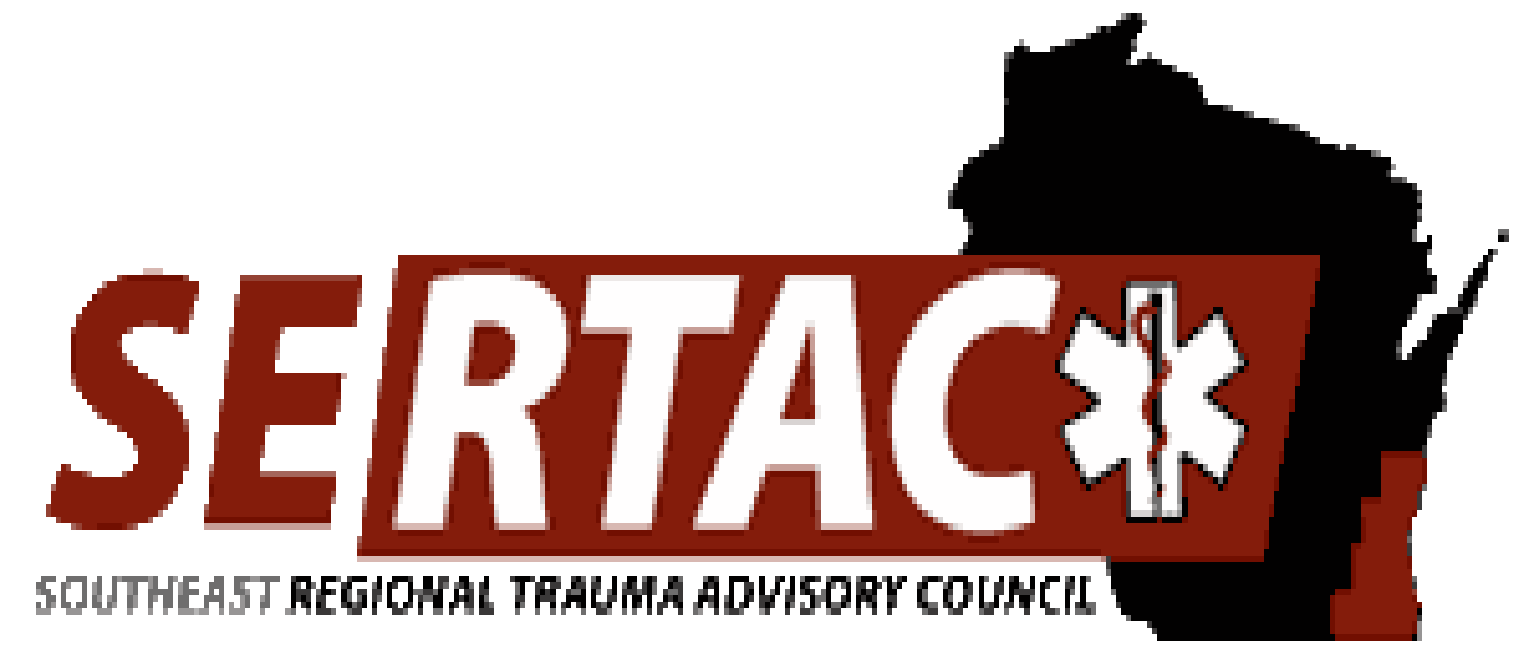 Meeting Minutes – SERTAC Executive CouncilDATE:  Feb 16th, 2021    ♦     11:30 to 12:30PM     ♦      Virtual OnlyMeeting Minutes – SERTAC Executive CouncilDATE:  Feb 16th, 2021    ♦     11:30 to 12:30PM     ♦      Virtual OnlySERTAC CHAIR:  LISA Hass-Peters SERTAC CHAIR:  LISA Hass-Peters SERTAC COORDINATOR:Tom ThrashATTENDEES:   Lisa Heinz, Tim Lenz, Kristin Braun, Lisa Hass-Peters, Rick Boeshaar, Tom Hass, Matt Pinsoneault, Lisa Hass Peters, Tom Thrash, Keli AndersonExcused: Scott GATTENDEES:   Lisa Heinz, Tim Lenz, Kristin Braun, Lisa Hass-Peters, Rick Boeshaar, Tom Hass, Matt Pinsoneault, Lisa Hass Peters, Tom Thrash, Keli AndersonExcused: Scott G1.  New Members:   Welcome and Introductions by LHPThe Executive Council Meeting was called to order by Lisa Hass-Peters at 1130AM2. Trauma Coordinator Update - Tom ThrashNo updates at this time, no RTAC Coordinator meeting has taken place since last EC meeting. Caitlin Washburn has left position, standing in is Jessica Link Reeve.March 3rd is next STAC meeting, invites have started to go out, Mandy Walsh sent out. Multiple positions open for executive committee nomination in June, election in July, announcement in September. Erica Cain will be attending SERTAC general meeting today.Stac was only doing virtual, starting to do in person for level 1 and 2.  Other reviews are starting to take place in person. Hopefully, starting to slowly move towards in person visits. Recruiting for CRC membersInterview for epidemiologist, state trauma coordinator, Covid funding, UV lights DHS110 (EMS Scope and protocols)BIOSpacial reports Life jacket loaner boards under discussion3.  Financial Report Update– provided by Karen, via Tom and Kristin As of 2/16/2021, the SERTAC treasury has $40,214.49 total balance- one expenditure to Annex for fee totals. (Unk deposit for revenue made, Karen to follow up).PI $11,500IP $3,000Education $11,000Contract funds carry forward $33,343.17, no changes from there.Grants: Tom Haas submitted one, this is the only new submission. Deadline is April 1st, 2021.Conference planning: Met event coordinator at Brookfield conference center, beautiful center and enough space to facilitate the conference. Room layout going to be set up however we request. They will accommodate for AAAM course as well. Adjacent to two different hotels as well, not affiliated with center, willing to work together for pricing with their partnership. As we move along, we can discuss as we get closer. contact cost is $9,000 (Down payment was $5,000 for 2020, and this will carry over to this conference. Difference is spending $4,000 more in planning).4. Education Update- KristinPre-con for the AAAM course, working on getting signed up for hosting conference.Worked on PI indicators, powerpoint was sent for feedback. Presenting to group for additional feedback.TCAR also proposed, this would be possible for Spring and most likely be virtual. Funds will NOT support this, as this is going to AAAM (October) this year. TCAR - Could be done at any time, and $335 person for self paced course. There are additional group discounts available, also additional live versions available.  Focus on process for capturing all attendees to be able to help refund. April dates proposed to the group, provide them 30 days to complete the self paced class, then submit to SERTAC. Last year: 23 invoices completed. 5. Injury Prevention: Still looking for chair for injury prevention. Possibly FMLH new injury prevention coordinator? 6.  ESMC- Matt P.Same projects continue to work: ECHO and Peds disaster management.7. PI Report - Tom HassEducation piece completed, Kristin completed powerpoint on inpatient area PI guidelines. Next step is ED education. Tom will be leaving the position.  new trauma coordinator at facility, EM. 8. EMSCatching up on the trainings from missed. Very few are in person.Stop the Bleed - very review trainings taking place, small groups. 9. Medical oversight Scott sent out education for the selective spinal immobilization.No update available at this time. 10. Walk in items:None at this time. Next  Meeting of the Executive Council:March 16th 2021 -  11:30 to 14:30 PM- Closed MeetingVirtual Meeting Only 